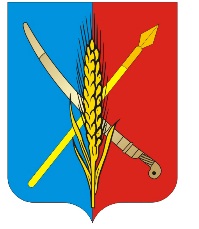        
 				   АДМИНИСТРАЦИЯВасильево-Ханжоновского сельского поселенияНеклиновского района Ростовской областиПОСТАНОВЛЕНИЕс. Васильево-Ханжоновка «   01   »   октября         2018 г.    		                                                                     № 57«О внесении изменений в отдельные нормативные правовые акты Администрации Васильево-Ханжоновского сельского поселения »  В соответствии с федеральным законом от 27.07.2010 № 210-ФЗ «Об организации предоставления государственных и муниципальных услуг», в рамках реализации Федерального закона от 29.12.2017 № №479-ФЗ «О внесении изменений в Федеральный закон «Об организации предоставления государственных и муниципальных услуг» в части закрепления возможности предоставления в многофункциональных центрах предоставления государственных и муниципальных услуг нескольких государственных (муниципальных) услуг посредством подачи заявителем единого заявления»,  руководствуясь  Уставом муниципального образования «Васильево-Ханжоновского сельского поселения»постановляет:

1. Внести в отдельные нормативные правовые акты Администрации Васильево-Ханжоновского сельского поселения  изменения согласно приложению:2. Постановление от 18.12.2017г №65 «об утверждении административного регламента по предоставлению муниципальной услуги «предоставление порубочного билета и (или) разрешения на пересадку деревьев и кустарников».
3. Настоящее постановление разместить на официальном сайте Администрации Васильево-Ханжоновского сельского поселения : v-hangonovskaya-adm.ru.
4. Настоящее постановление вступает в силу со дня его обнародования. Глава Администрации Васильево-Ханжоновского  сельского поселения                                                               С.Н. ЗацарнаяПриложениек постановлению  Администрации Васильево-Ханжоновского сельского поселения от 01.10.2018 №_57Изменения, вносимые в отдельные нормативно правовые акты Администрации Васильево-Ханжоновского сельского поселения:	«V. Досудебный (внесудебный) порядок обжалования  решений и действий (бездействия) органа, предоставляющего муниципальную услугу, а также должностных лиц, муниципальных служащих, многофункционального центра и их работников.5.1. Заявитель может обратиться с жалобой, в том числе в следующих случаях:5.1.1. нарушение срока регистрации запроса заявителя о предоставлении муниципальной услуги, однократного запроса в МФЦ о предоставлении нескольких государственных и (или) муниципальных услуг;5.1.2.  нарушение срока предоставления муниципальной услуги. В указанном случае досудебное (внесудебное) обжалование заявителем решений и действий (бездействия) МФЦ, его работника возможно в случае, если на МФЦ, решения и действия (бездействие) которого обжалуются, возложена функция по предоставлению соответствующей государственной услуги в полном объеме, включая принятие решения о предоставлении государственной услуги или об отказе в ее предоставлении, составление и подписание соответствующих документов по результатам предоставления такой услуги либо совершение надписей или иных юридически значимых действий, являющихся результатом предоставления государственной услуги (далее – предоставление услуги в полном объеме).;5.1.3.  Требование у заявителя документов, не предусмотренных нормативными правовыми актами Российской Федерации, нормативными правовыми актами субъектов Российской Федерации, муниципальными правовыми актами для предоставления муниципальной услуги;5.1.4. отказ в приеме документов, предоставление которых предусмотрено нормативными правовыми актами Российской Федерации, нормативными правовыми актами субъектов Российской Федерации, муниципальными правовыми актами для предоставления муниципальной услуги, у заявителя;5.1.5. отказ в предоставлении муниципальной услуги, если основания отказа не предусмотрены федеральными законами и принятыми в соответствии с ними иными нормативными правовыми актами Российской Федерации, нормативными правовыми актами субъектов Российской Федерации, муниципальными правовыми актами. В указанном случае досудебное (внесудебное) обжалование заявителем решений и действий (бездействия) МФЦ, его работника возможно в случае, если на МФЦ, решения и действия (бездействие) которого обжалуются, возложена функция по предоставлению услуги в полном объеме;5.1.6. затребование с заявителя при предоставлении муниципальной услуги платы, не предусмотренной нормативными правовыми актами Российской Федерации, нормативными правовыми актами субъектов Российской Федерации, муниципальными правовыми актами;5.1.7. отказ отраслевого (функционального) органа Администрации Васильево-Ханжоновского сельского поселения, предоставляющего государственную услугу, его должностного лица, государственного гражданского служащего Администрации Васильево-Ханжоновского сельского поселения, МФЦ, его работника в исправлении допущенных ими опечаток и ошибок в выданных в результате предоставления государственной услуги документах либо нарушение установленного срока таких исправлений. В указанном случае досудебное (внесудебное) обжалование заявителем решений и действий (бездействия) МФЦ, его работника возможно в случае, если на МФЦ, решения и действия (бездействие) которого обжалуются, возложена функция по предоставлению услуги в полном объеме;5.1.8.нарушение срока или порядка выдачи документов по результатам предоставления государственной услуги;5.1.9. приостановление предоставления государственной услуги, если основания приостановления не предусмотрены нормативными правовыми актами Российской Федерации и Ростовской области. В указанном случае досудебное (внесудебное) обжалование заявителем решений и действий (бездействия) МФЦ, его работника возможно в случае, если на МФЦ, решения и действия (бездействие) которого обжалуются, возложена функция по предоставлению услуги в полном объеме;5.2. Общие требования к порядку подачи и рассмотрения жалобы:5.2.1. Жалоба подается в письменной форме на бумажном носителе, в электронной форме в орган,  предоставляющий муниципальную услугу, многофункциональный центр либо в соответствующий орган местного самоуправления публично-правового образования, являющийся учредителем многофункционального центра (далее - учредитель многофункционального центра -Администрация Васильево-Ханжоновского сельского поселения). Жалобы на решения и действия (бездействие) руководителя органа, предоставляющего муниципальную услугу, либо органа, подаются в вышестоящий орган (при его наличии) либо в случае его отсутствия рассматриваются непосредственно руководителем органа,  предоставляющего муниципальную услугу. Жалобы на решения и действия (бездействие) работника многофункционального центра подаются руководителю этого многофункционального центра. Жалобы на решения и действия (бездействие) многофункционального центра подаются учредителю многофункционального центра или должностному лицу, уполномоченному нормативным правовым актом субъекта Российской Федерации. Жалобы на решения и действия (бездействие) работников организаций,  подаются руководителям этих организаций.	Жалоба на решение и действие (бездействие) муниципальных служащих Неклиновского района, подается непосредственно в Администрацию Васильево-Ханжоновского сельского поселения или в отраслевой (функциональный) орган Администрации Васильево-Ханжоновского сельского поселения,  руководителю органа либо подразделения, предоставляющему государственную или  муниципальную  услугу.	5.2.2.Жалоба на решения и действия (бездействие) отраслевых (функциональных) органов  Администрации Васильево-Ханжоновского сельского поселения, предоставляющего муниципальную услугу, должностного лица отраслевых (функциональных) органов  Администрации Васильево-Ханжоновского сельского поселения, предоставляющего муниципальную услугу, муниципального служащего, руководителя отраслевых (функциональных) органов  Администрации Васильево-Ханжоновского сельского поселения и, предоставляющего  муниципальную услугу, может быть направлена по почте, через многофункциональный центр, с использованием информационно-телекоммуникационной сети "Интернет", официального сайта Администрации Васильево-Ханжоновского сельского поселения, , единого портала государственных и муниципальных услуг либо регионального портала государственных и муниципальных услуг, а также может быть принята при личном приеме заявителя. Жалоба на решения и действия (бездействие) многофункционального центра, работника многофункционального центра может быть направлена по почте, с использованием информационно-телекоммуникационной сети "Интернет", официального сайта многофункционального центра, единого портала государственных и муниципальных услуг либо регионального портала государственных и муниципальных услуг, а также может быть принята при личном приеме заявителя. 	Жалоба на решение и действия (бездействие) руководителя отраслевых (функциональных) органов  Администрации Васильево-Ханжоновского сельского поселения, предоставляющего государственную или муниципальную услугу, подается в Администрацию Васильево-Ханжоновского сельского поселения.5.2.3.Порядок подачи и рассмотрения жалоб на решения и действия (бездействие) структурного подразделения, отраслевого (функционального) органа Администрации Васильево-Ханжоновского сельского поселения,  и их работников, а также жалоб на решения и действия (бездействие) многофункционального центра, его работников устанавливается Администрацией Васильево-Ханжоновского сельского поселения.5.2.3.1 В случае, если федеральным законом установлен порядок (процедура) подачи и рассмотрения жалоб на решения и действия (бездействие) органов, предоставляющих государственные услуги, органов, предоставляющих муниципальные услуги, должностных лиц органов, предоставляющих государственные услуги, или органов, предоставляющих муниципальные услуги, либо государственных или муниципальных служащих, для отношений, связанных с подачей и рассмотрением указанных жалоб, нормы статьи 11.1 ФЗ-210  от 27.07.2010г. Федерального закона  не применяются.	5.2.3.2. Жалоба на решения и (или) действия (бездействие) органов, предоставляющих государственные услуги, органов, предоставляющих муниципальные услуги, должностных лиц органов, предоставляющих государственные услуги, или органов, предоставляющих муниципальные услуги, либо государственных или муниципальных служащих при осуществлении в отношении юридических лиц и индивидуальных предпринимателей, являющихся субъектами градостроительных отношений, процедур, включенных в исчерпывающие перечни процедур в сферах строительства, утвержденные Правительством Российской Федерации в соответствии с частью 2 статьи 6 Градостроительного кодекса Российской Федерации, может быть подана такими лицами в порядке, установленном настоящей статьей, либо в порядке, установленном антимонопольным законодательством Российской Федерации, в антимонопольный орган.	5.3.Жалоба должна содержать:5.3.1.Наименование отраслевого (функционального) органа Администрации Васильево-Ханжоновского сельского поселения, предоставляющего государственную или муниципальную услугу, должностного лица органа, предоставляющего государственную или муниципальную услугу, либо муниципального  служащего Васильево-Ханжоновского сельского поселения, МФЦ, его руководителя и (или) работника, решения и действия (бездействие) которых обжалуются.5.3.2.Фамилию, имя, отчество (при наличии), сведения о месте жительства заявителя – физического лица либо наименование, сведения о месте нахождения заявителя – юридического лица, а также номер (номера) контактного телефона, адрес (адреса) электронной почты (при наличии) и почтовый адрес, по которым должен быть направлен ответ заявителю.5.3.3.Сведения об обжалуемых решениях и действиях (бездействиях) Администрации Васильево-Ханжоновского сельского поселения и ее отраслевых (функциональных) органов  предоставляющих государственную или  муниципальную услугу, их должностных лиц, либо муниципальных служащих Васильево-Ханжоновского сельского поселения, МФЦ, его работников.	5.3.4.Доводы, на основании которых заявитель не согласен с решением и действием (бездействием) Администрации Васильево-Ханжоновского сельского поселения, ее отраслевого (функционального) органа, предоставляющего государственную или муниципальную услугу, их должностного лица либо муниципального служащего Васильево-Ханжоновского сельского поселения, МФЦ ,его работника. Заявителем могут быть представлены документы (при наличии), подтверждающие доводы заявителя, либо их копии.5.3.5.	В случае, если жалоба подается через представителя заявителя, также представляется документ, подтверждающий полномочия на осуществление действий от имени заявителя. В качестве документа, подтверждающего полномочия на осуществление действий от имени заявителя, может быть представлена:5.3.6.Оформленная в соответствии с законодательством Российской Федерации доверенность (для физических лиц).	5.3.7.Оформленная в соответствии с законодательством Российской Федерации доверенность, заверенная печатью заявителя и подписанная руководителем заявителя или уполномоченным этим руководителем лицом (для юридических лиц).	5.3.8.Копия решения о назначении или об избрании либо приказа о назначении физического лица на должность, в соответствии с которым такое физическое лицо обладает правом действовать от имени заявителя без доверенности.		5.3.9. В случае, если жалоба не соответствует требованиям пункта настоящих Правил, она рассматривается в соответствии с требованиями, установленными Федеральным законом от 02.05.2006 № 59-ФЗ.5.3.10. Жалоба, поступившая в структурное подразделение, отраслевой (функциональный) орган Администрации Васильево-Ханжоновского сельского поселения предоставляющий государственную услугу, муниципальную услугу, многофункциональный центр, учредителю многофункционального центра,  либо вышестоящий орган (при его наличии), подлежит рассмотрению в течение пятнадцати рабочих дней со дня ее регистрации, а в случае обжалования отказа органа, предоставляющего государственную услугу, органа, предоставляющего муниципальную услугу, многофункционального центра, организаций, предусмотренных частью 1.1 статьи 16  Федерального закона 210-ФЗ от 27.07.2010г., в приеме документов у заявителя либо в исправлении допущенных опечаток и ошибок или в случае обжалования нарушения установленного срока таких исправлений - в течение пяти рабочих дней со дня ее регистрации.	5.3.11. По результатам рассмотрения жалобы принимается одно из следующих решений:1) жалоба удовлетворяется, в том числе в форме отмены принятого решения, исправления допущенных опечаток и ошибок в выданных в результате предоставления государственной или муниципальной услуги документах, возврата заявителю денежных средств, взимание которых не предусмотрено нормативными правовыми актами Российской Федерации, нормативными правовыми актами субъектов Российской Федерации, муниципальными правовыми актами;2) в удовлетворении жалобы отказывается.5.3.12. Не позднее дня, следующего за днем принятия решения, указанного в части 5.3.11 настоящей статьи, заявителю в письменной форме и по желанию заявителя в электронной форме направляется мотивированный ответ о результатах рассмотрения жалобы.5.3.13. В случае установления в ходе или по результатам рассмотрения жалобы признаков состава административного правонарушения или преступления должностное лицо, работник, наделенные полномочиями по рассмотрению жалоб, незамедлительно направляют имеющиеся материалы в органы прокуратуры.».	Глава администрации Васильево-Ханжоновского сельского поселения                                                 С.Н. Зацарная 